Lección 12: Formas de comparar fraccionesCalentamiento: Exploración de estimación: ¿Cuál es el punto?¿Qué valor representa el punto en la recta numérica?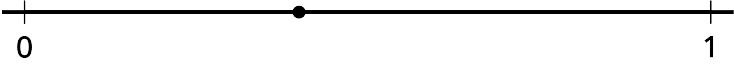 Haz una estimación que sea:12.1: La mayor de todasEsta es una tabla con 25 fracciones.Prepárate para explicar tu razonamiento en cada pregunta.Identifica la mayor fracción de cada columna (A, B, C, D y E).Identifica la mayor fracción de cada fila (1, 2, 3, 4 y 5).¿Cuál es la mayor fracción de toda la tabla?12.2: Comparar con  y 1Esta es la misma tabla que viste antes.¿Cuáles fracciones son menores que ? Marca cada una de ellas con un círculo. Después, completa esta oración:Yo sé que una fracción es menor que  si . . .¿Cuáles son mayores que  pero menores que 1? Marca cada una de ellas con un color diferente (o dibuja un triángulo alrededor de cada una). Después, completa esta oración:Yo sé que una fracción es mayor que  pero menor que 1 si . . .Marca las fracciones que no has marcado con un tercer color (o dibuja un cuadrado alrededor de cada una). ¿Cómo describirías el tamaño de estas fracciones?Agrega una leyenda al lado de la tabla que muestre lo que representa cada color (o cada figura).Estas son algunas parejas de fracciones de la tabla. En cada pareja, ¿cuál fracción es mayor? o  o  o  o 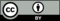 © CC BY 2021 Illustrative Mathematics®muy bajarazonablemuy altaABCDE12345ABCDE12345